SCHMETTERLINGE im  GÄRTENZähle die Schmetterlinge in deinem Garten von 01 Juni bis 18. Juni 2023, ANONYM, PLZ..............................., Bundesland:.............................................................................www.naturimgarten.at/schmetterlinge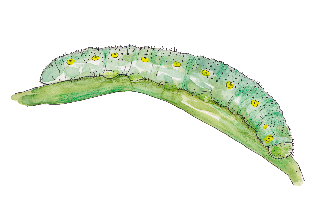 Gebrauchsanweisung zur Schmetterlingszählung:Vom 1.-18. Juni zählst du in deinem Garten die Schmetterlinge. Die Zählung trägst du auf den Bilderlisten ein und sendest diese per Post oder per mail entweder direkt an natur im garten deutschland e.V. unter info@naturimgarten-deutschland.de  oder an den Landesverband in deinem Bundesland Wichtig ist, die Angabe der Postleitzahl und das Bundesland auf dem 1. Bogen 
Adressen und Kontakte findest du hier: www.naturimgarten-deutschland.de Einsendeschluss ist der 23.6.2023 Unser Veranstaltungstipp:		Der SchmetterlingskongressLebensräume in öffentlichen Grünräumen schaffenWann							Samstag, 1. Juli 2023, 09.00-15.30 UhrWo							Hybrid-Event: DIE GARTEN TULLN & ONLINEDer Kongress widmet sich in Vorträgen und Workshops den Themen Schutz und Förderung von Schmetterlingen. Im Jahr 2023 beschäftigt sich die NÖ-Umweltbewegung „Natur im Garten“ mit dem Jahresthema „Tiere im Garten“ zum Erhalt der Artenvielfalt. Besondere Bedeutung haben dabei in Österreich über 4.000 nachgewiesene Schmetterlingsarten. Diese sind zwar sehr beliebte Insekten, das Wissen über Entwicklung, unterschiedliche Ansprüche an Lebensräume und deren enge Bindung an Pflanzen soll verstärkt hervorgehoben werden. Die Bedeutung im Garten, auf Terrassen und am Balkon finden dabei besondere Berücksichtigung. Programm und weitere Informationen unter: https://www.naturimgarten.at/veranstaltung/schmetterlingskongress-2.html Online-Teilnahme ist kostenlos
https://www.naturimgarten.at/anmeldung/articles/anmeldung-schmetterlingskongress-online.html AurorafalterAnthocharis cardaminesWeißlinge (Tagfalter)C-FalterPolygonia c-albumEdelfalter (Tagfalter)Großer SchillerfalterApatura irisEdelfalter (Tagfalter)Großes OchsenaugeManiola jurtinaEdelfalter (Tagfalter)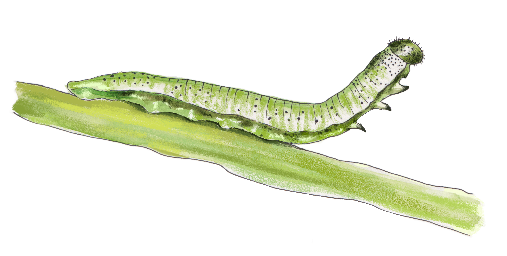 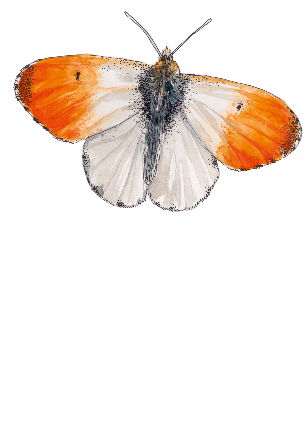 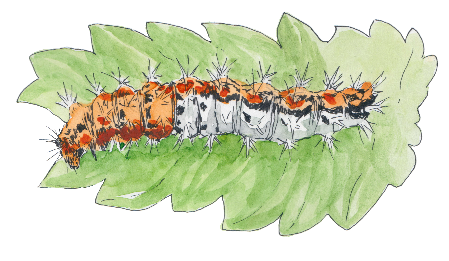 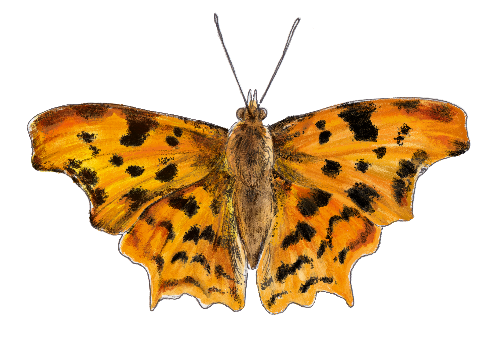 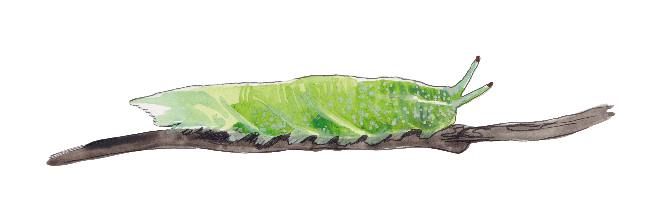 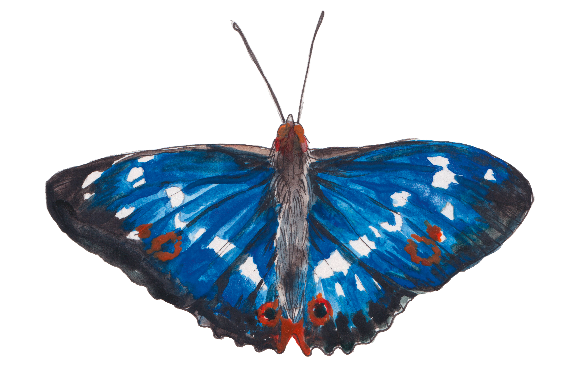 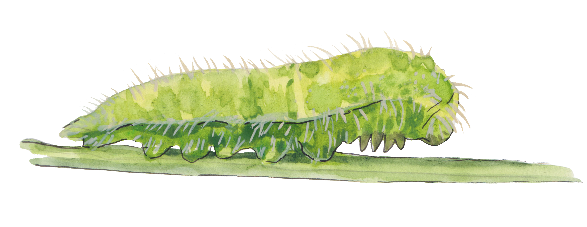 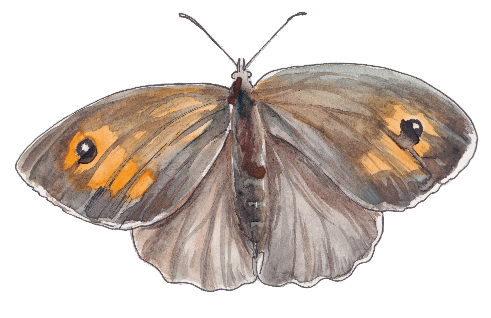 Hauhechel-BläulingPolyommatus icarusBläulinge (Tagfalter)Kleiner FrostspannerOperophtera brumataSpanner (Nachtfalter)KaisermantelArgynnis paphiaEdelfalter (Tagfalter)ZitronenfalterGonepteryx rhamniWeißlinge (Tagfalter)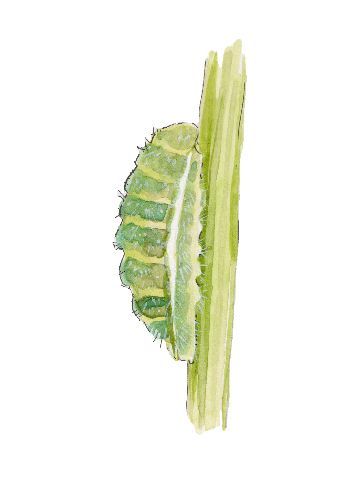 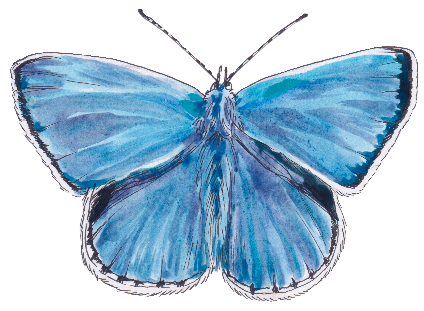 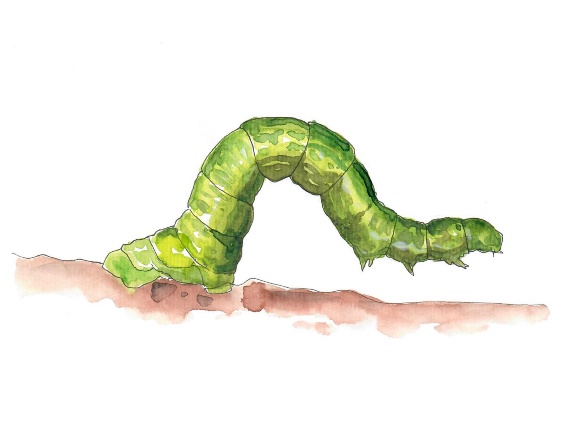 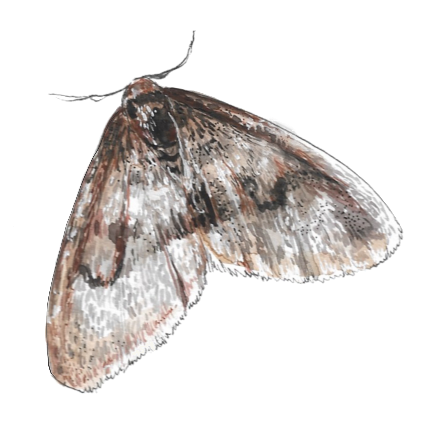 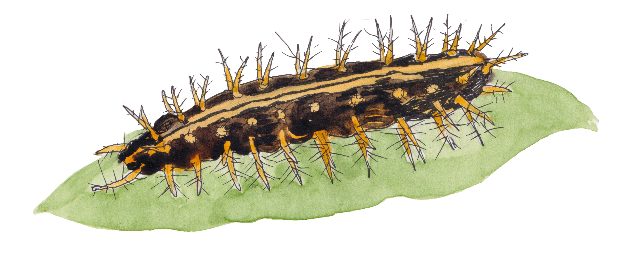 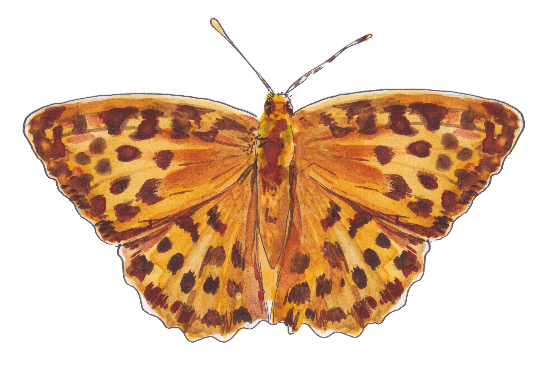 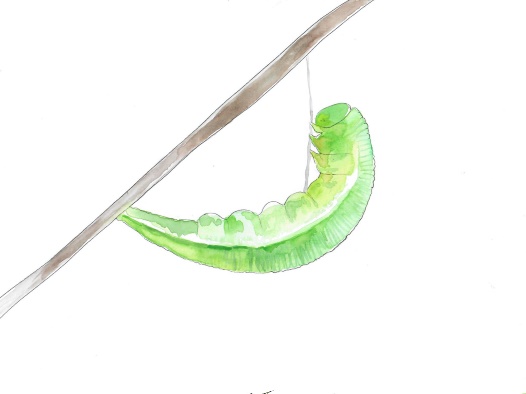 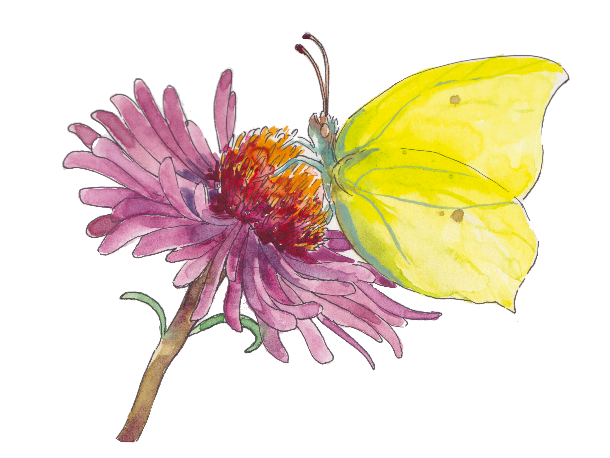 Kleiner FeuerfalterLycaena phlaeasBläulinge (Tagfalter)Kleiner FuchsAglais urticaeEdelfalter (Tagfalter)LandkärtchenAraschnia levanaEdelfalter (Tagfalter)TagpfauenaugeInachis ioEdelfalter (Tagfalter)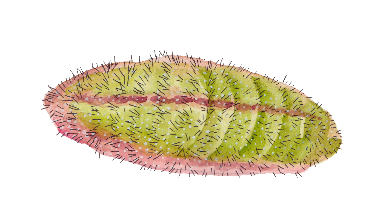 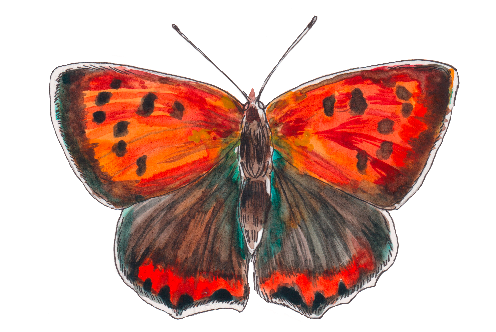 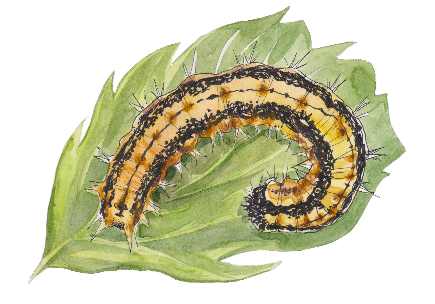 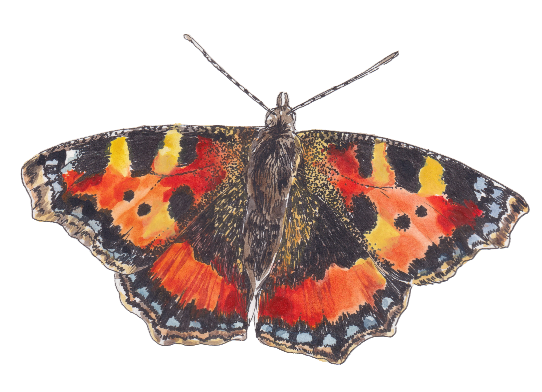 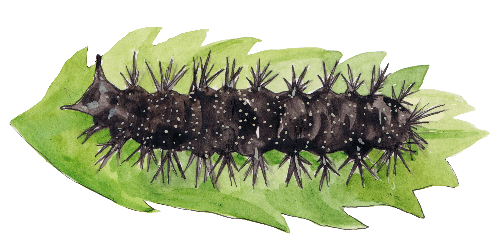 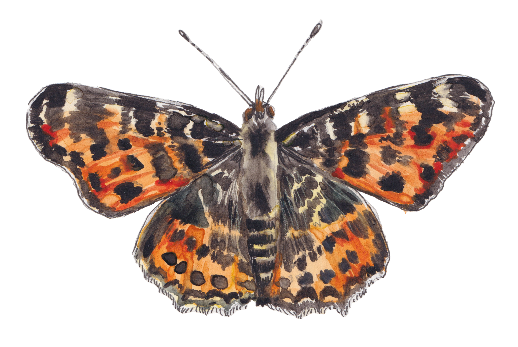 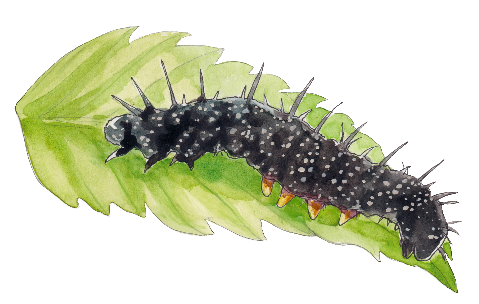 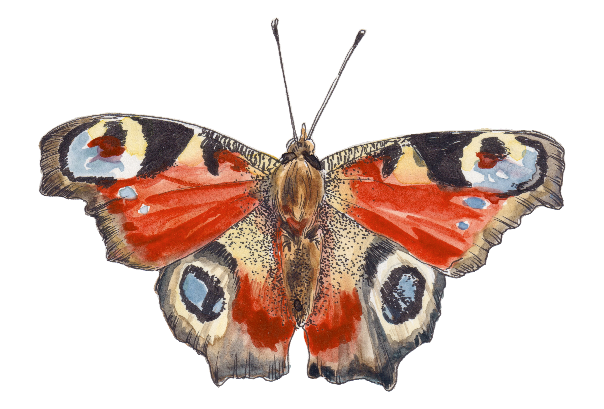 SegelfalterIphiclides podaliriusRitterfalter (Tagfalter)SchwalbenschwanzPapilio machaonRitterfalter (Tagfalter)Goldene Acht/Weißklee-GelblingColias hyaleWeißlinge (Tagfalter)Rapsweissling/GrünaderweisslingPieris napiWeißlinge (Tagfalter)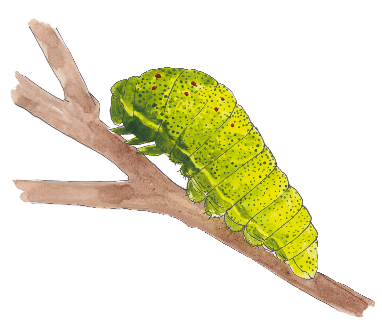 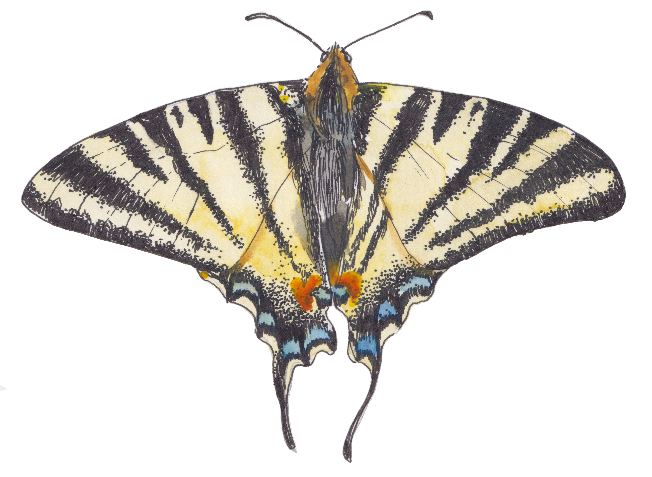 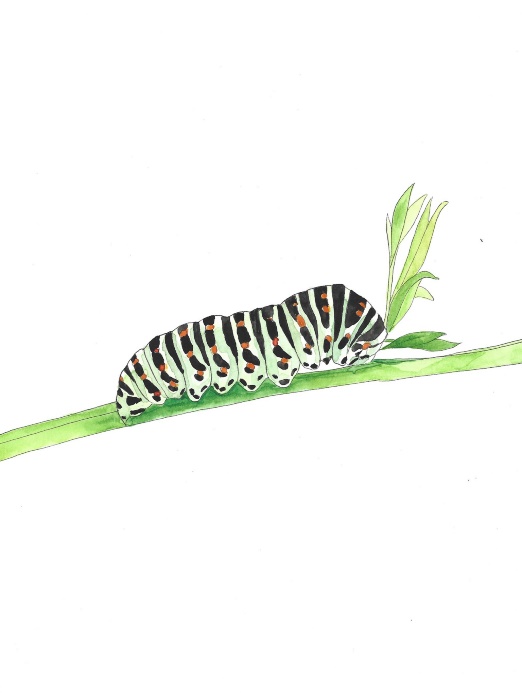 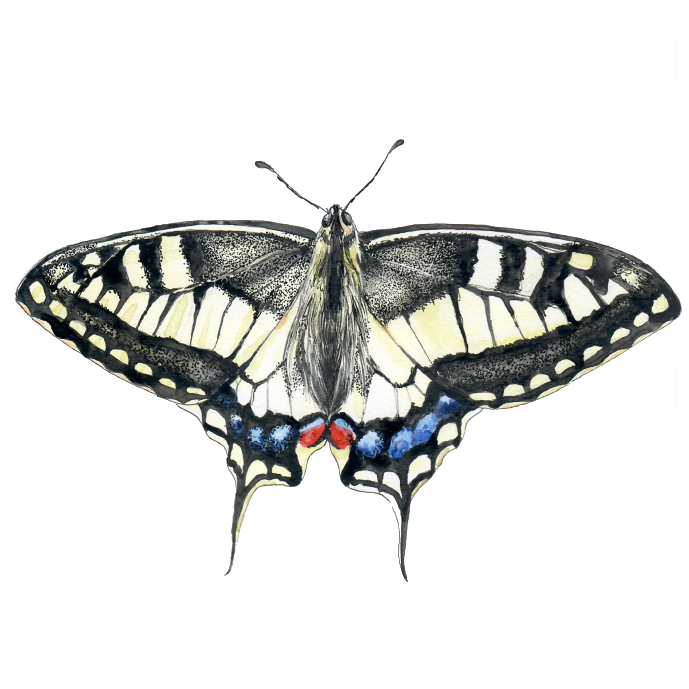 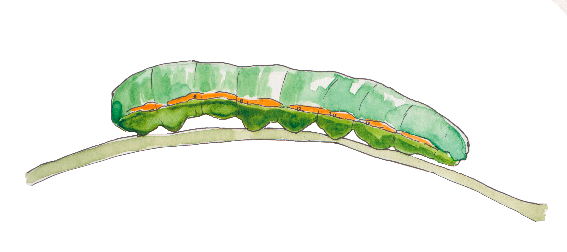 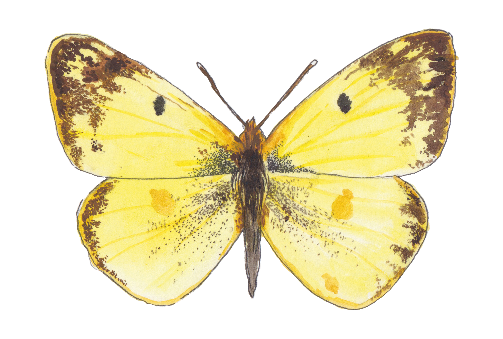 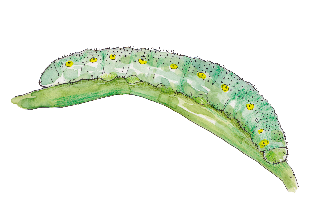 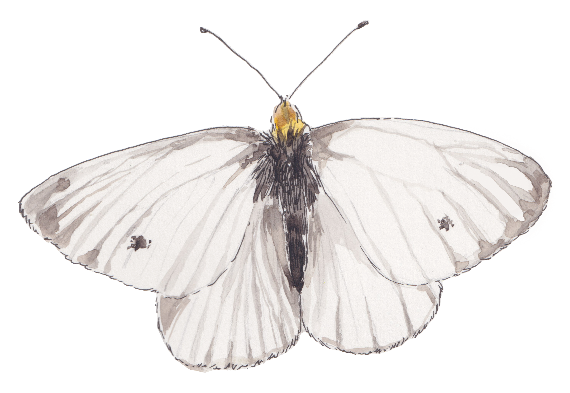 TaubenschwänzchenMacroglossum stellatarumSchwärmer (Nachtfalter)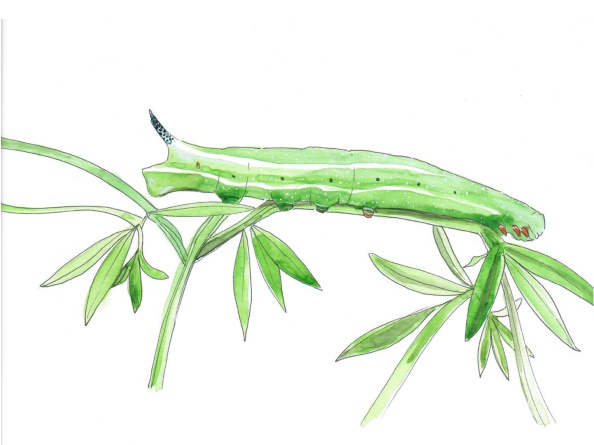 DistelfalterVanessa carduiEdelfalter (Tagfalter)MauerfuchsLasiommata megeraEdelfalter (Tagfalter)FaulbaumbläulingCelastrina argiolusBläuling (Tagfalter)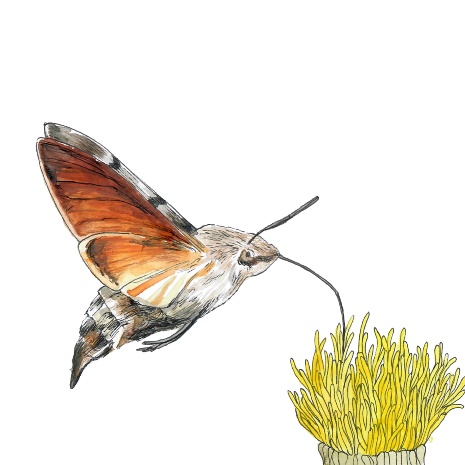 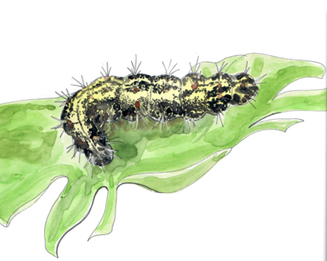 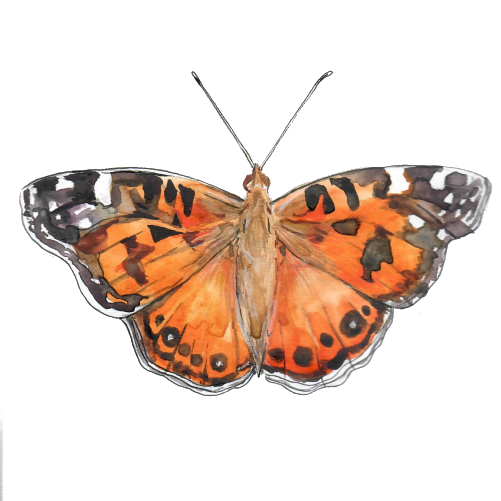 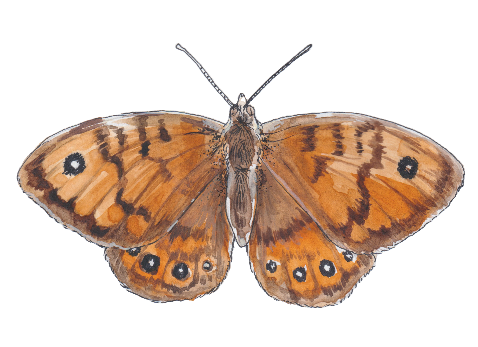 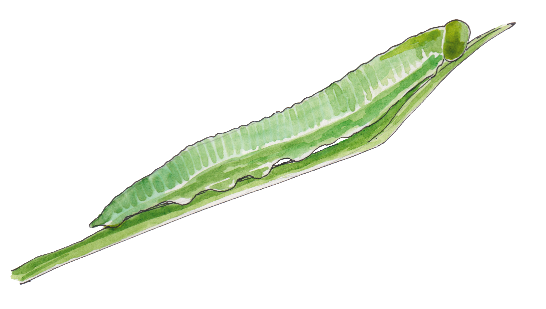 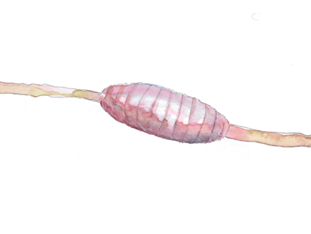 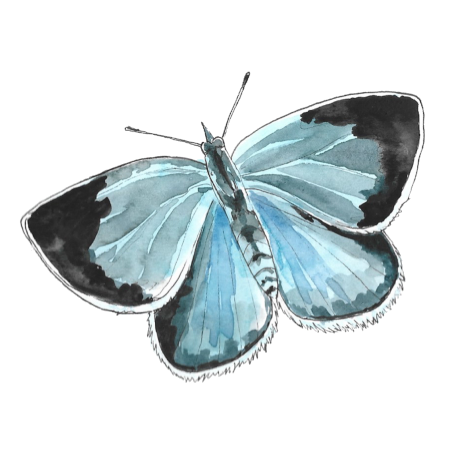 WeißfleckwidderchenAmata phegeaSpinner (Nachtfalter)Großer KohlweißlingPieris brassicaeWeißlinge (Tagfalter)Rotes OrdensbandCatocala nuptaEulenfalter (Nachtfalter)AdmiralVanessa atalantaEdelfalter (Tagfalter)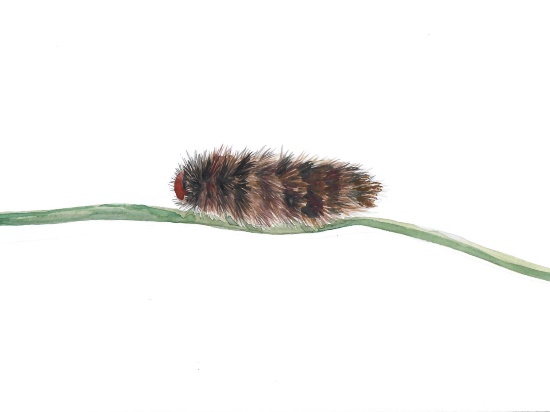 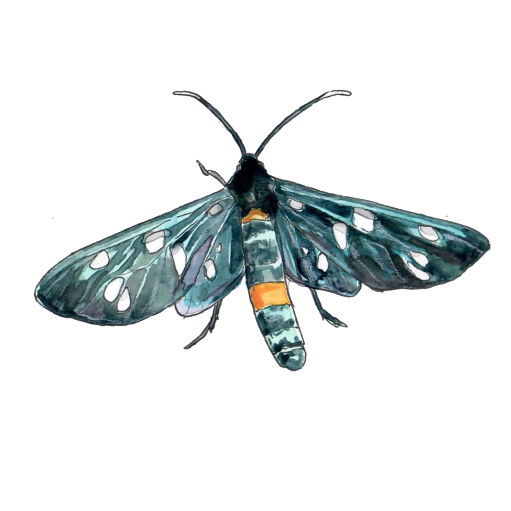 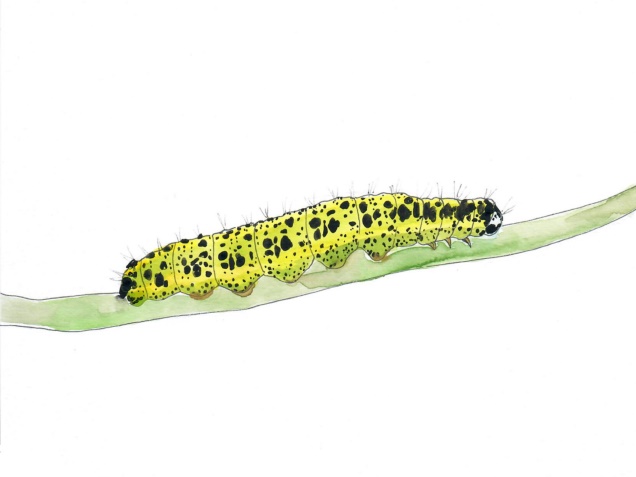 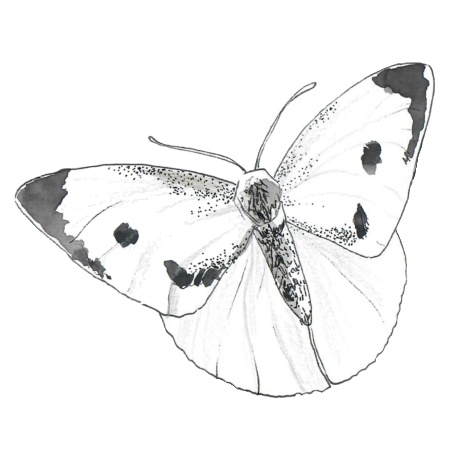 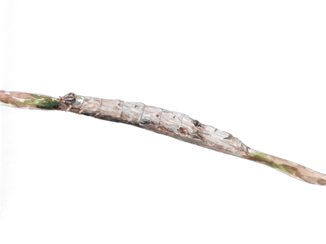 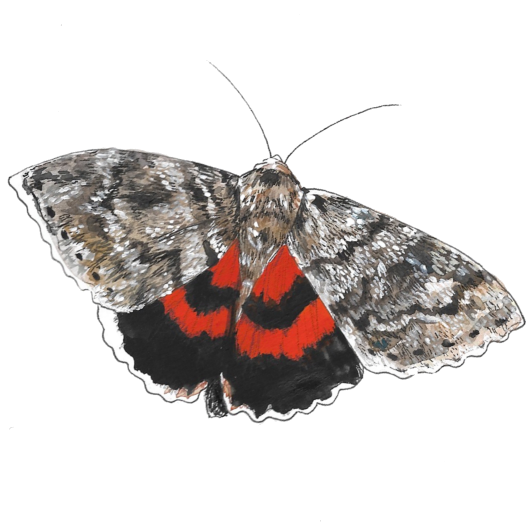 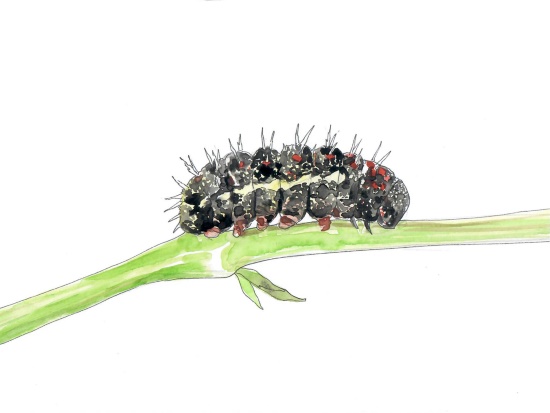 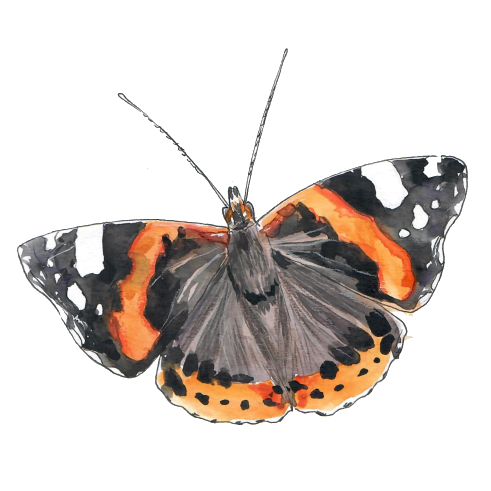 